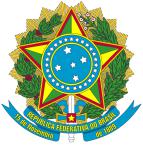 Serviço Público FederalMinistério da EducaçãoUniversidade Federal do Espírito SantoPrograma de Pós-Graduação em Ciências FisiológicasCOMUNICADO DO(A) ALUNO(A) À PPGCFEu, ______________________________________, portador(a) do CPF ___________ e RG _________, aluno(a) regular no curso de __________ no Programa de Pós-Graduação em Ciências Fisiológicas do Centro de Ciências da Saúde, da Ufes, matriculado(a) desde__________________, sob o número __________ e bolsista ______, venho informar que, com a devida anuência do meu orientador(a), fui admitido(a) para desempenhar atividade remunerada.Declaro que estou ciente sobre a legislação vigente acerca da regulamentação do acúmulo de bolsa e vínculo empregatício, portaria conjunta CAPES-CNPq nº 1, de 15 de julho de 2010, publicada no Diário Oficial da União nº 135 de 16 de julho de 2010, e de todas as medidas e punições caso esteja em desacordo com a legislação, conforme transcrito abaixo:Art. 1º Os bolsistas da CAPES e do CNPq matriculados em programa de pós-graduação no país poderão receber complementação financeira, proveniente de outras fontes, desde que se dediquem a atividades relacionadas à sua área de atuação e de interesse para sua formação acadêmica, científica e tecnológica.$ 1º É vedada a acumulação de bolsas provenientes de agências públicas de fomento.$ 2º Os referidos bolsistas poderão exercer atividade remunerada, especialmente quando se tratar de docência como professores nos ensinos de qualquer grau.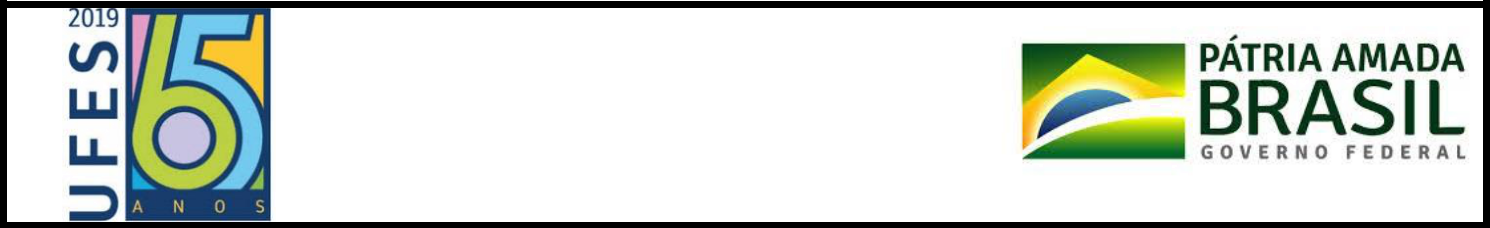 Av. Marechal Campos, 1468 – MaruípeVitória – ES CEP: 29.042-755Tel.: 0XX(27) 3335-7340 Fax: 3335-7330 http://www.cienciasfisiologicas.ufes.br/ email: secretaria@ppgcf.ufes.brServiço Público FederalMinistério da EducaçãoUniversidade Federal do Espírito SantoPrograma de Pós-Graduação em Ciências FisiológicasArt. 2º Para receber complementação financeira ou atuar como docente, o bolsista deve obter autorização, concedida por seu orientador, devidamente informada à coordenação do curso ou programa de pós-graduação em que estiver matriculado e registrada no Cadastro Discente da CAPES.Art. 3º No caso de comprovado desrespeito às condições estabelecidas na presente portaria, o bolsista será obrigado a devolver a CAPES ou CNPq os valores recebidos a título de bolsa, corrigidos conforme a legislação vigente.Art. 4º A concessão prevista nesta Portaria não exime o bolsista de cumprir com suas obrigações junto ao curso de pós-graduação e à agência de fomento concedente da bolsa, inclusive quanto ao prazo de vigência da bolsa.Estou ciente ainda que, em caso de desempenho insatisfatório, a bolsa poderá, a critério da Comissão de Bolsas, não ser renovada e/ou ser cancelada. Comprometo-me a informar imediatamente ao(à) orientador(a) e à Comissão de Bolsas do PPGCF, sob risco de cancelamento de bolsa, sobre qualquer alteração nas informações informadas.Informação do vínculo empregatício:Instituição: _________________________________________________Cargo: ____________________________________________________Carga Horária: ______________________________________________Descrição das atividades a serem desenvolvidas, explicando em que medida estão relacionadas com a pesquisa a ser desenvolvida durante o curso de pós-graduação e/ou com minha formação acadêmica (se necessário anexar outra folha):____________________________________________________________________________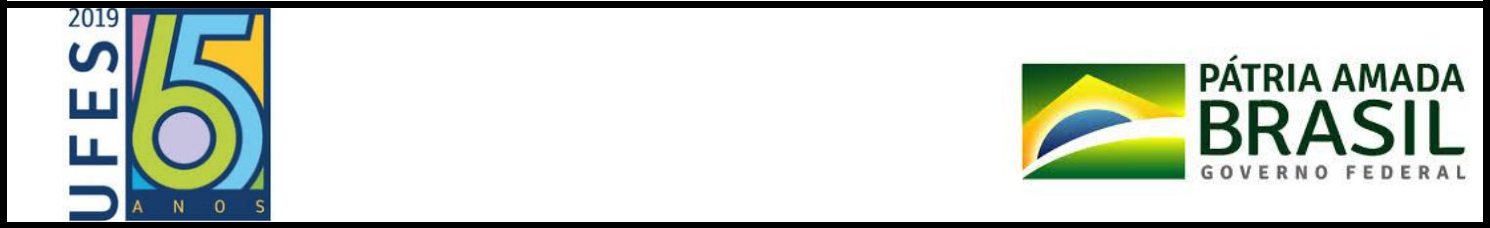 Av. Marechal Campos, 1468 – MaruípeVitória – ES CEP: 29.042-755Tel.: 0XX(27) 3335-7340 Fax: 3335-7330 http://www.cienciasfisiologicas.ufes.br/ email: secretaria@ppgcf.ufes.brServiço Público FederalMinistério da EducaçãoUniversidade Federal do Espírito SantoPrograma de Pós-Graduação em Ciências Fisiológicas____________________________________________________________________________________________________________________________________________________________________________________________________________________________________________________________________________________________________________________________________________________________________________________________Data ______/______/______Nome aluno(a) ___________________________________ Assinatura aluno(a) ________________________________Av. Marechal Campos, 1468 – MaruípeVitória – ES CEP: 29.042-755Tel.: 0XX(27) 3335-7340 Fax: 3335-7330 http://www.cienciasfisiologicas.ufes.br/ email: secretaria@ppgcf.ufes.br